The Rutland Learning TrustProviding outstanding education for all pupils – today and tomorrow!World-class education and care that allows every child to achieve their potential, regardless of location, prior attainment or background.By………………Working TogetherSustaining ExcellenceTransforming LearningAdmissions Policy 2020Part twoExton & Greetham CE Primary School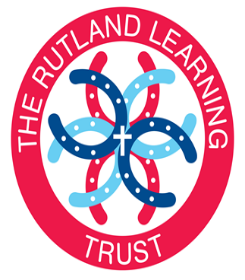 Rutland Learning Trust Admissions Policy Part twoPart Two – The School/AcademyThis section of the Admissions Policy explains how the overarching Rutland Learning Trust policy applies in Exton & Greetham CE Primary School, including how admissions are prioritised.Introduction to the academy/school‘Explore and Grow’‘With God, all things are possible.’ Matthew 19 v26School EthosExton and Greetham CE Primary School is a community school rooted in Christianity. Our school mottos is ‘Explore and Grow’. Through this we believe that our school should be a place where, through the strong Christian ethos embedded in all aspects of school life, every child is nurtured to develop academically, socially, morally, culturally and spiritually to behave with personal integrity and take responsibility for their own actions as well as developing enquiring minds to enable them to achieve. They leave the school able to enter the world as a young person with the tools, drive and aspiration to do their best to make the world a better place for all.School ValuesThe whole school community worked together to identify our 5 core values. These were agreed with children, parents, governors, visitors to the school and the wider community.Our five core values are: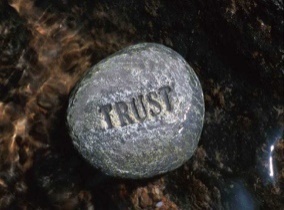 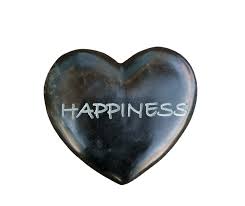 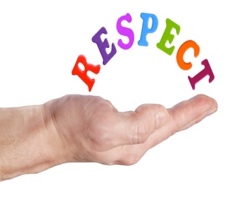 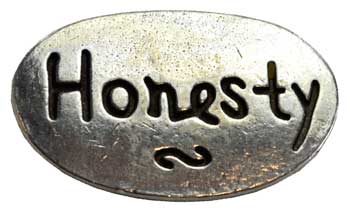 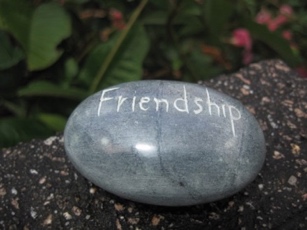 The best way to experience the ethos and values of our school is to visit us.School VisionAt Exton & Greetham CE Primary School we aspire to provide an outstanding education for all our learners. All pupils will explore and grow together, and will be suitably challenged and guided, so that they realize their full potential and become confident, independent young people. Exton & Greetham CE Primary School seeks to provide a broad and balanced education for all children by addressing their academic, social, oral and spiritual needs within a caring, positive and stimulating environment. All children are seen as individuals, with individual needs and talents. It is the nurturing of each individual, through their interests, that will truly allow each child to progress and achieve their full potential.AimsAt Exton and Greetham CE Primary School we aim to ensure that children are provided with high quality learning experiences that lead to a consistently high level of pupil achievement. We believe that effective learning comes from good teaching. The school provides learning and teaching which responds to the unique educational needs of each child. Education should be a rewarding and enjoyable experience for everyone; it should be fun and meaningful. Through our teaching, we equip children with the skills, knowledge and understanding necessary to become independent learners and thinkers and to become fully equipped for life in the 21st century. We believe that appropriate teaching and learning experiences help children to lead happy and rewarding lives. Planned Admission Number Criteria for prioritising admissions in Exton & Greetham CE Primary School***The following criteria, in the order listed, will be used to allocate places if there are more applications than places available: ***Children with Education, Health and Care Plans (EHCP) have a different admission process. If a child has an EHCP or parents are in the assessment process, it is important to have a discussion with the Headteacher about what to do next. There is more information in Part 1 of this policy at paragraph 1.11Random allocation will be used as a tie-break in category (f) above to decide who has highest priority for admission if the distance between two children’s homes and Exton & Greetham CE Primary School is the same.  In such cases lots will be drawn supervised by an independent officer.  In the event of that there are more applications than places available, Exton & Greetham CE Primary School may need to ask for proof of the following when applying the criteria for prioritising admissions: Address Child’s date of birth Copy of an adoption order, residence order or special guardianship order and a letter from the Local Authority that last looked after the child confirming that (s) he was looked after immediately prior to that order being made. Significant Change of Circumstances  If a change of circumstances takes place after the closing date for applications but before all places have been allocated, then the change of circumstances will be taken into account within the allocation process.   If a change of circumstances takes place after all places at the school have been allocated the application will be added to the waiting list in a position which reflects the published priority criteria. AppealsWhen an application for a place at this school is unsuccessful, information about appealing the decision can be found here:https://www.peterborough-diocese.org.uk/parents/appeals A looked after child is a child who is in the care of a local authority in England, or is being provided with accommodation by a local authority in England in the exercise of their social services functions.2 A child is regarded as having been in state care in a place outside of England if they were accommodated by a public authority, a religious organisation or any other provider of care whose sole purpose is to benefit society.The Planned Admission Number (PAN) for first-time admission to Reception in this school is:10a“Looked After” children and those children who were previously “looked after” but immediately after being looked after became subject to an adoption, a child arrangements order, residence or special guardianship order (In such circumstances a letter from the last Local Authority which the child was in the care of will be required).   A “looked after” child is a child who is (i) in the care of a local authority or (ii) being provided with accommodation by a local authority in the exercise of their social services functions (see definition in section 22(1) of the Children Act 1989). bChildren who appear to the admission authority of the school to have been in state care outside of England and ceased to be in state care as a result of being adopted.c Children who will have an older sibling attending Exton & Greetham CE Primary School at the same time. Sibling is defined in these arrangements as including natural brother or sister, half-brother or sisters, and legally adopted child being regarded as a brother or sister.d Children of staff (i.e. people employed on a permanent contract in any capacity) at the school:a. where the member of staff has been employed at the school for two or more years at the time at which the application for admission to the school is made, and/or            b. the member of staff is recruited to fill a vacant post for which there            is a demonstrable skill shortage.eChildren who live in the catchment area of Exton & Greetham CE Primary School.  The catchment area covers the villages of Exton and Greetham. The child’s place of residence is taken to be the parental home.  Living in the catchment area does not guarantee a place at the catchment school.fChildren who have a serious medical condition or exceptional social or domestic needs that make it essential they attend Exton & Greetham CE Primary School. Supporting documentation from the Lead Professional must be supplied and must be submitted with the application.  The following list are the areas that are considered exceptional:Crown Servants Children subject to Child Protection Plans Parents suffering domestic violence (subject to documentary evidence by a lead professional) Each case will be assessed on its individual merits by the Local Governing Body, who will make a recommendation to the Trust Admission Committee.gChildren living nearest to the academy/school, measured in a straight-line distance (this is undertaken by the Local Authority).  Distance is measured from the point that the home property’s front entrance meets a public highway to the academy/school’s main designated front gate, using electronic mapping